2021	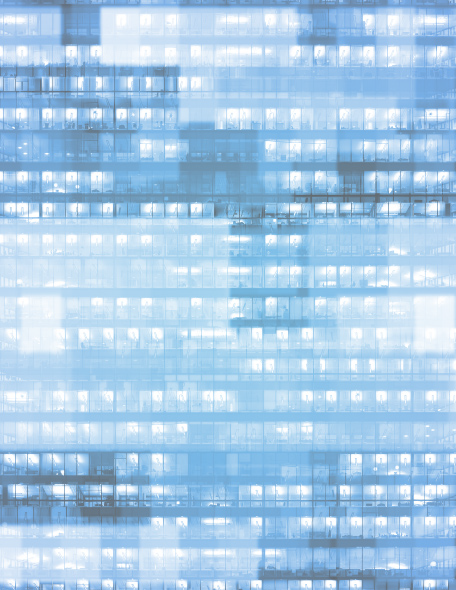 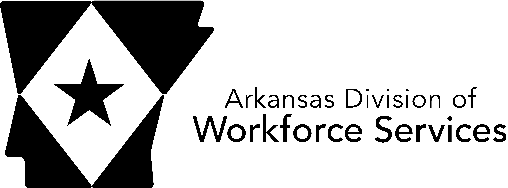 OctoberARKANSAS LABOR MARKETREPORTwww.discover.arkansas.govTable of Contents	Technical Notes Arkansas Division of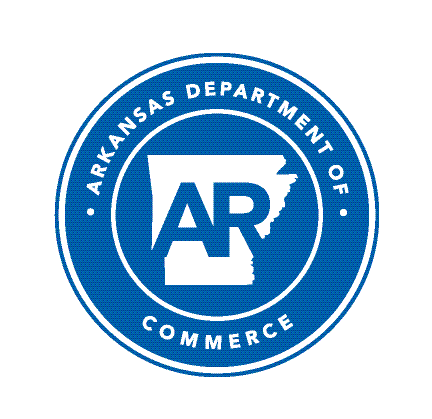 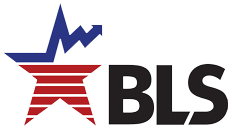 The Arkansas Labor Market is prepared monthly in conjunction with the U.S. Depart- ment of Labor, Bu- reau of Labor Statis- tics (BLS). The current month’s estimates are preliminary, while pre- vious month’s data is subject to revision.Estimates of nonfarm payroll jobs show the number of jobs by industry and reflect employment by place of work. Hours and earnings estimates are based on payroll and worker-hour data col- lected for production workers in manufactur- ing industries.Industries are classi- fied according to the North American In- dustry Classification System (NAICS). All estimates are based on a first quarter 2020 benchmark.Explanation of Terms and ConceptsMonthly Business Survey of EmployersA monthly sample sur- vey designed to pro- vide industry infor- mation on nonfarm payroll jobs. Data are compiled each month from mail surveys and telephone interviews conducted by the Bu- reau of Labor Statistics in cooperation with Department of Work- force Services. The data are based on establish- ment records and in- clude all workers, full- or part-time, who re- ceived pay during the payroll period which includes the 12th of the month. Approximately5,000 Arkansas busi- ness establishments are surveyed.Metropolitan Statistical AreasA term applied by theU.S. Office of Manage- ment and Budget to counties that have one or more central cities and that meet specified criteria of population density, commuting patterns and social and economic integration.Current Population Survey (CPS)A monthly sample sur- vey of the population 16 years of age and over, designed to pro- vide data on the labor force, the employed and the unemployed. The survey is conduct- ed each month by the Bureau of the Census for BLS. The informa- tion is collected by trained interviewers from a sample of about 60,000 households. The data collected are based on the activity reported for the cal- endar week including the 12th of the month. Approximately 1,000 Arkansas households are represented in the sample survey.Civilian Labor ForceThe sum of all em- ployed and unem- ployed persons 16 years of age or older. Members of the Armed Forces are excluded.EmploymentAn estimate of the number of persons who worked any timefor pay or profit or worked 15 hours or more as unpaid work- ers in a family business during the calendar week which includes the 12th of the month. Also included are those who, although not working, had some job attachment and were not looking for work, and persons involved in labor management disputes.UnemploymentAn estimate of the number of persons who did not have a job, but were available for work and actively seek- ing work during the calendar week which includes the 12th of the month.Unemployment RateThe number of unem- ployed as a percentage of the civilian labor force. Unemployment rates are calculated from unrounded data.Seasonal AdjustmentA statistical technique applied to monthly data to eliminate changes that normally occur during the year due to seasonal events such as weather, ma- jor holidays, schedule shifts, harvest times, and the opening/clos- ing of schools.www.discover.ar kansas.govOctober Spotlight A Comparative Look at Unemployment RatesBetween September and October, seasonally adjusted unemployment rates declined in 28 states and the District of Columbia. Jobless rates were stable in 22 states. In October, unemployment rates ranged from a low of 1.9 percent in Nebraska to a high of 7.3 percent in California and Nevada. Arkansas ranked 16th among states, with a jobless rate of 3.7 percent. Twenty-six states, including Arkansas, posted jobless rates below the national rate of 4.6 percent.Compared to October 2020, unemployment rates have declined in 45 states and the District of Co- lumbia. The largest rate decrease over-the-year occurred in Hawaii, down seven and seven-tenths of a percentage point. Five states posted annual unemployment rate declines of more than three full per- centage points.  Arkansas’ unemployment rate is down from 5.6 percent in October 2020.Washington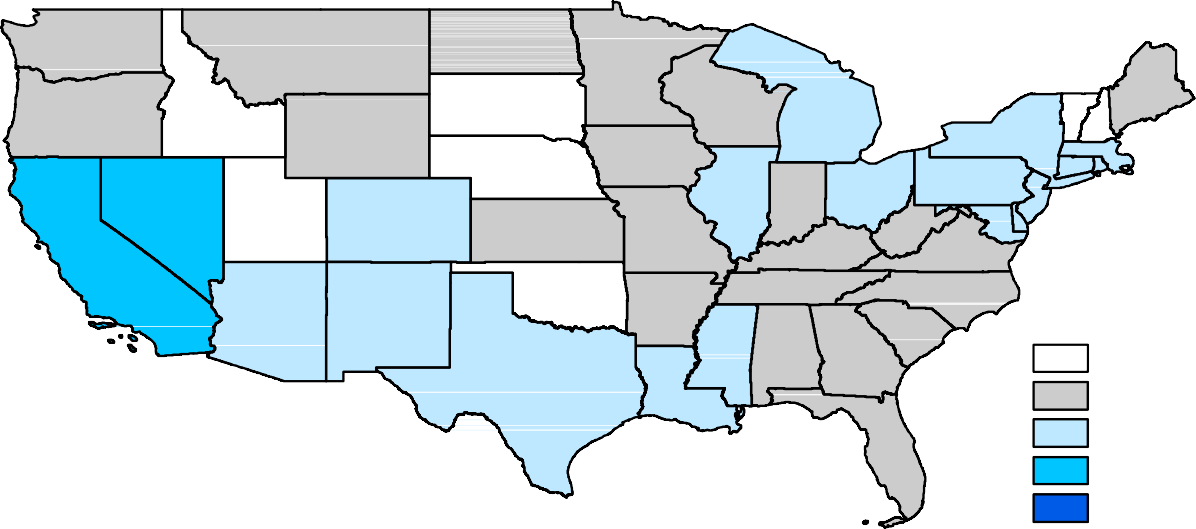 IdahoMontanaNorth DakotaSouth DakotaMinnesotaWisconsinMichiganVermontMaineOregonNevadaUtahWyomingNebraskaIowaIllinois IndianaOhioNew YorkNew HampshireMassachusetts PennsylvaniaNew JerseyCaliforniaColoradoKansasOklahomaMissouriArkansasKentucky TennesseeWest VirginiaMaryland VirginiaNorth CarolinaArizonaContinental U.S. OnlyNew MexicoTexasSouth Carolina MississippiAlabama GeorgiaLouisianaFloridaUnemployment Rates< or = 3.0% 3.1% - 5.0%5.1% - 7.0%7.1% - 9.0%> 9.0% [NONE]State of Arkansas Civilian Labor Force SummaryLabor force data, produced by the U.S. Department of Labor, Bureau of Labor Statistics and released by the Arkansas Division of Workforce Services, show Arkansas’ seasonally adjusted unemployment rate declined three-tenths of a percentage point, from 4.0 percent in September to 3.7 percent in October. Arkansas’ civilian labor force decreased 4,130, a result of 3,756 fewer employed and 374 fewer unem- ployed Arkansans. The United States’ jobless rate declined two-tenths of a percentage point, from 4.8 percent in September to 4.6 percent in October.BLS Program Operations Manager Susan Price said, “Arkansas’ unemployment rate has been slowly but steadily declining since the peak of the pandemic 18 months ago. The state’s jobless rate is now at 3.7 percent, slightly lower than pre-pandemic unemployment rate of 3.8 percent in February 2020.”Civilian Labor Force Estimates 1,380,000Civilian Labor Force (Seasonally Adjusted)October: 2011 - 20211,360,0001,340,0001,320,0001,300,0001,280,0001,260,0002011	2012	2013	2014	2015	2016	2017	2018	2019	2020	2021State of Arkansas Nonfarm Payroll Job SummaryNot Seasonally Adjusted (In Thousands)State of Arkansas Nonfarm Payroll Job SummarySeptember 2021 - October 2021 Arkansas’ nonfarm payroll jobs increased 12,100 in October to total 1,286,900. Ten major industry sectors posted gains. Jobs in trade, transportation, and utilities rose 3,500. Hiring occurred in all subsectors, with transportation-warehousing-utilities adding 2,100 jobs. Professional and busi- ness services increased 2,500. Gains were split between administrative-support services (+1,400) and professional-scientific-technical services (+1,100). Leisure and hospitality added 1,400 jobs, all in food services (+1,600). Jobs in educational and health services rose 1,300. Most of the expansions occurred in social assistance (+1,100). Smaller increases were posted in manufacturing (+900), other services (+900), and government (+900).October 2020 - October 2021 Compared to October 2020, nonfarm payroll jobs in Arkansas rose 33,400. Growth was reported in nine major industry sectors, with six sectors each adding 3,400 or more jobs. Professional and business services posted the largest annual increase, up 8,200 jobs. Hiring occurred in all subsectors, but most of the expansion was in administrative and support services (+5,500).   Jobs in leisure and hospital- ity rose 7,400, with hiring reported across all subsectors. Manufacturing added 7,000 jobs. Expan- sions in durable goods (+10,000) were offset by declines in nondurable goods (-3,000). Jobs in trade, transportation, and utilities rose 5,100. Most of the hiring occurred in transportation-warehousing- utilities (+3,400). Notable growth was posted in other services (+3,600), financial activities (+3,400), and educational and health services (+2,100). Jobs in government declined 3,000, mostly in local government-educational services (-2,800).Jobs in Trade-Transportation-Utilities (Not Seasonally Adjusted)January 2019 - October 2021265,000260,000255,000250,000245,000240,000235,000230,000225,000220,000215,000J	F	M	A	M	J	J	A	S	O	N	D2019	2020	2021State of Arkansas Production Workers- Hours and EarningsManufacturing Durable Goods and Nondurable Goods Manufacturing $900.00Average Weekly Earnings for Production Workers- All ManufacturingOctober: 2011 - 2021$800.00$700.00$600.00$500.00$400.00$300.002011	2012	2013	2014	2015	2016	2017	2018	2019	2020	2021Metropolitan Statistical Areas Little Rock-North Little Rock-Conway MSAThe Little Rock-North Little Rock-Conway MSA = Faulkner, Grant, Lonoke, Perry, Pulaski, & Saline counties.Civilian Labor Force Estimates (Not Seasonally Adjusted)Nonfarm Payroll Jobs (Not Seasonally Adjusted) (In Thousands)Over-the-Year Job Change by Industry SectorOctober 2020 vs October 2021Leisure & Hospitality2,400Education & Health2,400Financial Activities1,600Professional-Business1,500Other Services700Information	0Trade-Transport-Utilities	0Manufacturing	0Government-700Mining-Logging-Construct-800-1,000	-500	0	500	1,000	1,500	2,000	2,500	3,000Metropolitan Statistical Areas Fayetteville-Springdale-Rogers MSAThe Fayetteville-Springdale-Rogers MSA = Benton, Madison, & Washington counties in Arkansas and McDonald county in Missouri.Civilian Labor Force Estimates (Not Seasonally Adjusted)Nonfarm Payroll Jobs (Not Seasonally Adjusted) (In Thousands)Number of UnemployedOctober 2019 - October 202125,000      	Jobs in Leisure and HospitalityOctober: 2011 - 202135,000      	30,000      	20,00025,00015,00020,00010,000	15,00010,0005,0005,0000Oct '19Apr '20Oct '20Apr '21Oct '210'11'12'13'14'15'16'17'18'19'20'21Metropolitan Statistical Areas Fort Smith MSAThe Fort Smith MSA = Crawford & Sebastian counties in Arkansas & LeFlore & Sequoyah counties in Oklahoma.Civilian Labor Force Estimates (Not Seasonally Adjusted)Nonfarm Payroll Jobs (Not Seasonally Adjusted) (In Thousands)EmploymentOctober: 2001 - 2021125,000      	Jobs in Service Providing IndustriesJanuary 2019 - October 202194,000      	92,000120,00090,000115,00088,000110,00086,000105,00084,00082,000100,00080,000      	95,00078,000      	90,000'01'03'05'07'09'11'13'15'17'19'2176,000													 J	F	M	A	M	J	J	A	S	O	N	D2019	2020	2021Metropolitan Statistical Areas Hot Springs MSAThe Hot Springs MSA = Garland County.Civilian Labor Force Estimates (Not Seasonally Adjusted)Nonfarm Payroll Jobs (Not Seasonally Adjusted) (In Thousands)42,000Number of EmployedOctober 2018 - October 202141,00040,00039,00038,00037,00036,00035,00034,00033,00032,00031,000Oct '18	Apr '19	Oct '19	Apr '20	Oct '20	Apr '21	Oct '21Metropolitan Statistical Areas Jonesboro MSAThe Jonesboro MSA = Craighead & Poinsett counties.Civilian Labor Force Estimates (Not Seasonally Adjusted)Nonfarm Payroll Jobs (Not Seasonally Adjusted) (In Thousands)70,000Nonfarm Payroll Jobs (Goods Producing + Service Providing)October: 2011 - 202160,00050,00040,00030,00020,00010,00002011	2012	2013	2014	2015	2016	2017	2018	2019	2020	2021Goods Producing	Service ProvidingMetropolitan Statistical Areas Pine Bluff MSAThe Pine Bluff MSA = Cleveland, Jefferson, & Lincoln counties.Civilian Labor Force Estimates (Not Seasonally Adjusted)Nonfarm Payroll Jobs (Not Seasonally Adjusted) (In Thousands)33,500Nonfarm Payroll JobsJanuary 2019 - October 202133,00032,50032,00031,50031,00030,50030,00029,50029,00028,500J	F	M	A	M	J	J	A	S	O	N	D2019	2020	2021Metropolitan Statistical Areas Out-of-State MSACivilian Labor Force Estimates (Not Seasonally Adjusted)Memphis, TN-MS-AR MSAThe Memphis, TN-MS-AR MSA = Fayette, Shelby, & Tipton counties in Tennessee; Benton, Desoto, Marshall, Tate, & Tunica counties in Mississippi; & Crittenden County in Arkansas.Texarkana MSAThe Texarkana MSA= Bowie County in Texas & Little River & Miller counties in Arkansas.70,000Memphis MSA - UnemploymentOctober: 2011 - 202164,000Texarkana MSA - Number of EmployedOctober 2019 - October 202160,00062,00060,00050,00058,00040,00056,00030,00054,00020,00052,00010,00050,0000'11'12'13'14'15'16'17'18'19'20'2148,000Oct '19Apr '20Oct '20Apr '21Oct '21Micropolitan Statistical Areas and Cities Civilian Labor Force EstimatesMicropolitan Labor Force Estimates Arkadelphia Micro = Clark County Batesville Micro = Independence County Blytheville Micro = Mississippi CountyCamden Micro = Calhoun & Ouachita counties El Dorado Micro = Union CountyForrest City Micro = St. Francis County Harrison Micro = Boone & Newton counties Helena-West Helena Micro = Phillips County Hope Micro = Hempstead & Nevada counties Magnolia Micro = Columbia CountyCity Labor Force Statistics Malvern Micro = Hot Spring County Mountain Home Micro = Baxter County Paragould Micro = Greene County Russellville Micro = Pope & Yell counties Searcy Micro = White CountyCounty Labor Force Statistics Civilian Labor Force EstimatesNot Seasonally Adjusted(continued on Page 16)County Labor Force Statistics Civilian Labor Force Estimates(continued from Page 15)County Labor Force SummaryBetween September and October, unemployment rates declined in all 75 Arkansas counties. Job- less rates ranged from a low of one and six-tenths of a percentage point in Benton and Washing- ton counties to a high of five and four-tenths of a percentage point in Chicot County.For the second consecutive month, no Arkansas county reported an unemployment rate above seven percent. Seventy counties posted jobless rates at or below four percent, up from 62 coun- ties with rates at or below four percent last month.Compared to October 2020, unemployment rates are down in all 75 Arkansas counties. Annual jobless rate declines ranged from a nine-tenths of a percentage point decrease in Dallas County to as much as a three and nine-tenths of a percentage point drop in Lafayette County. Unem- ployment rates in 7 counties were down more than three percentage points over-the-year.County Unemployment Rates 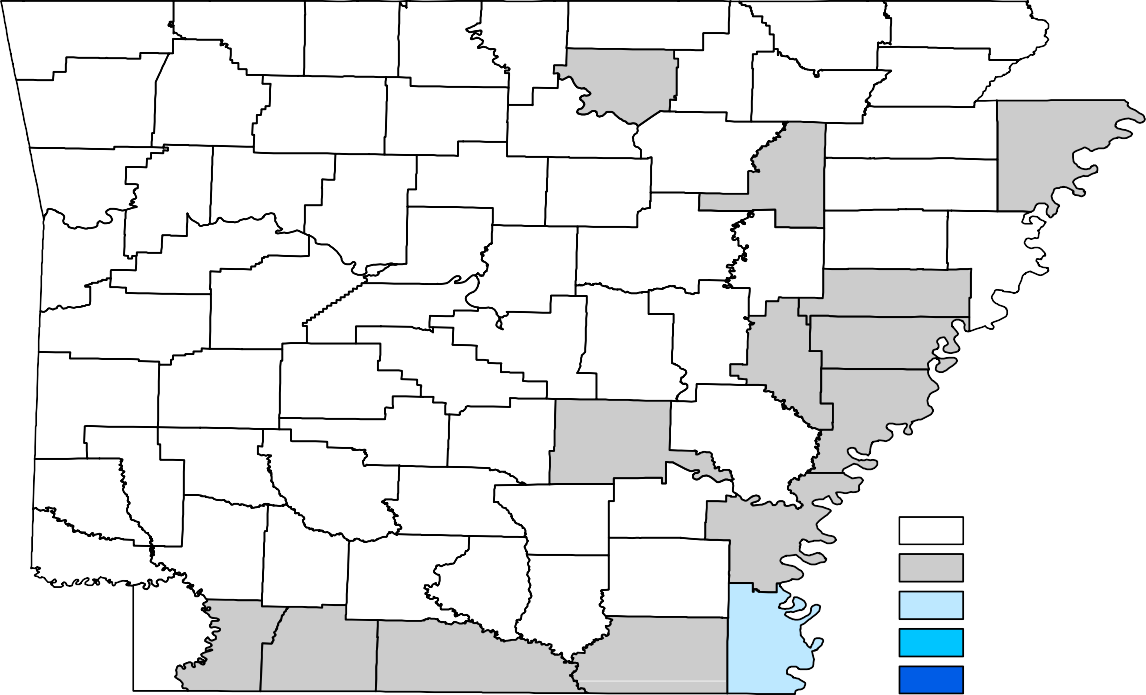 Ranked by Unemployment RatesOctober 2021 (Not Seasonally Adjusted)Local Workforce Development Areas Civilian Labor Force Estimates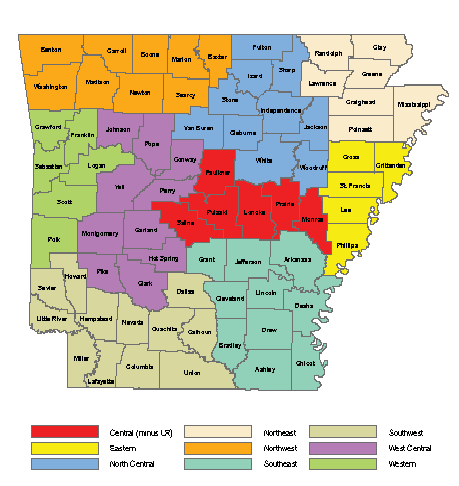 Oct 21Sep 21Oct 20Oct 21Sep 21Oct 20Civilian Labor Force1,353,5591,357,6891,333,366Civilian Labor Force1,344,6941,356,5541,330,274(NAICS)Oct 21Sep 21Oct 20OTMOTYTotal Nonfarm1286.91274.81253.512.133.4Goods Producing220.6219.1214.81.55.8Mining, Logging, & Construction58.858.260.00.6-1.2Mining & Logging5.75.65.40.10.3Construction53.152.654.60.5-1.5Specialty Trade Contractors34.033.034.61.0-0.6Manufacturing161.8160.9154.80.97.0Durable Goods83.483.073.40.410.0Nondurable Goods78.477.981.40.5-3.0Service Providing1066.31055.71038.710.627.6Trade, Transportation & Utilities257.1253.6252.03.55.1Wholesale Trade46.946.045.60.91.3Retail Trade141.0140.5140.60.50.4Transport, Warehousing & Utilities69.267.165.82.13.4Information12.412.211.60.20.8Financial Activities67.267.363.8-0.13.4Finance & Insurance53.353.550.2-0.23.1Real Estate & Rental & Leasing13.913.813.60.10.3Professional & Business Services149.4146.9141.22.58.2Professional, Scientific & Technical43.842.742.51.11.3Management of Companies35.135.133.70.01.4Administrative & Support Services70.569.165.01.45.5Educational & Health Services189.6188.3187.51.32.1Educational Services17.217.016.20.21.0Health Care & Social Assistance172.4171.3171.31.11.1Ambulatory Health Care60.060.859.4-0.80.6Social Assistance36.435.336.01.10.4Leisure & Hospitality115.5114.1108.11.47.4Arts, Entertainment & Recreation12.212.310.4-0.11.8Accommodation & Food Services103.3101.897.71.55.6Accommodation Services10.210.39.0-0.11.2Food Services93.191.588.71.64.4Other Services68.867.965.20.93.6Government206.3205.4209.30.9-3.0Federal Government20.620.721.6-0.1-1.0State Government78.277.777.60.50.6State Gov, Educational Services31.831.330.90.50.9State Gov, Excluding Education46.446.446.70.0-0.3Local Government107.5107.0110.10.5-2.6Local Gov, Educational Services64.563.667.30.9-2.8Local Gov, Excluding Education43.043.442.8-0.40.2Oct 21Sep 21Oct 20OTMOTYCivilian Labor Force344,878348,090345,028-3,212-150Employment336,150336,487326,494-3379,656Unemployment8,72811,60318,534-2,875-9,806Unemployment Rate2.53.35.4-0.8-2.9NAICS	Oct 21Sep 21Oct 20OTMOTYTotal Nonfarm	356.0353.9348.92.17.1Goods Producing	35.936.436.7-0.5-0.8Mining, Logging & Construction	17.017.517.8-0.5-0.8Manufacturing	18.918.918.90.00.0Service Providing	320.1317.5312.22.67.9Trade, Transportation & Utilities	69.168.969.10.20.0Wholesale Trade	15.215.215.00.00.2Retail Trade	37.637.638.00.0-0.4Trans., Warehousing & Utilities	16.316.116.10.20.2Information	5.25.15.20.10.0Financial Activities	23.823.722.20.11.6Professional & Business Services	45.143.843.61.31.5Educational & Health Services	59.759.457.30.32.4Leisure & Hospitality	31.731.129.30.62.4Other Services	18.318.417.6-0.10.7Government	67.267.167.90.1-0.7Federal Government	9.79.89.9-0.1-0.2State Government	34.434.334.30.10.1Local Government	23.123.023.70.1-0.6Oct 21Sep 21Oct 20OTMOTYCivilian Labor Force295,234295,094283,36214011,872Employment290,384288,560273,2061,82417,178Unemployment4,8506,53410,156-1,684-5,306Unemployment Rate1.62.23.6-0.6-2.0NAICS	Oct 21Sep 21Oct 20OTMOTYTotal Nonfarm	283.1278.8267.54.315.6Goods Producing	45.945.744.20.21.7Mining, Logging & Construction	14.314.113.30.21.0Manufacturing	31.631.630.90.00.7Service Providing	237.2233.1223.34.113.9Trade, Transportation & Utilities	59.959.457.80.52.1Wholesale Trade	12.612.512.00.10.6Retail Trade	28.628.327.40.31.2Trans., Warehousing & Utilities	18.718.618.40.10.3Information	2.22.11.90.10.3Financial Activities	8.78.78.60.00.1Professional & Business Services	55.154.451.20.73.9Educational & Health Services	31.631.030.50.61.1Leisure & Hospitality	28.927.924.41.04.5Other Services	10.110.19.60.00.5Government	40.739.539.31.21.4Federal Government	2.92.93.00.0-0.1State Government	18.117.616.90.51.2Local Government	19.719.019.40.70.3Oct 21Sep 21Oct 20OTMOTYCivilian Labor Force118,161118,720117,571-559590Employment115,518115,432111,944863,574Unemployment2,6433,2885,627-645-2,984Unemployment Rate2.22.84.8-0.6-2.6NAICS	Oct 21Sep 21Oct 20OTMOTYTotal Nonfarm	112.8112.6110.10.22.7Goods Producing	22.822.722.30.10.5Mining, Logging & Construction	5.65.75.5-0.10.1Manufacturing	17.217.016.80.20.4Service Providing	90.089.987.80.12.2Trade, Transportation & Utilities	23.923.923.60.00.3Wholesale Trade	4.64.74.4-0.10.2Retail Trade	12.212.112.40.1-0.2Trans., Warehousing & Utilities	7.17.16.80.00.3Information	1.11.11.10.00.0Financial Activities	3.83.73.70.10.1Professional & Business Services	12.812.811.80.01.0Educational & Health Services	16.816.816.60.00.2Leisure & Hospitality	9.29.38.5-0.10.7Other Services	4.74.74.50.00.2Government	17.717.618.00.1-0.3Federal Government	1.31.31.40.0-0.1State Government	2.62.62.70.0-0.1Local Government	13.813.713.90.1-0.1Oct 21Sep 21Oct 20OTMOTYCivilian Labor Force39,97240,79240,302-820-330Employment38,77539,21237,705-4371,070Unemployment1,1971,5802,597-383-1,400Unemployment Rate3.03.96.4-0.9-3.4Oct 21Sep 21Oct 20OTMOTY38.238.537.8-0.30.44.74.74.60.00.133.533.833.2-0.30.34.14.14.10.00.0Oct 21Sep 21Oct 20OTMOTYCivilian Labor Force66,78666,48564,5663012,220Employment65,53564,77861,8787573,657Unemployment1,2511,7072,688-456-1,437Unemployment Rate1.92.64.2-0.7-2.3Oct 21Sep 21Oct 20OTMOTY61.860.658.81.23.011.110.810.40.30.750.749.848.40.92.38.38.28.50.1-0.2Oct 21Sep 21Oct 20OTMOTYCivilian Labor Force33,50733,82733,947-320-440Employment32,23132,21231,67919552Unemployment1,2761,6152,268-339-992Unemployment Rate3.84.86.7-1.0-2.9Oct 21Sep 21Oct 20OTMOTY32.031.831.80.20.25.65.65.70.0-0.126.426.226.10.20.38.98.99.00.0-0.1Oct 21Sep 21Oct 20OTMOTYCivilian Labor Force641,955641,574667,369381-25,414Employment613,256610,441601,2772,81511,979Unemployment28,69931,13366,092-2,434-37,393Unemployment Rate4.54.99.9-0.4-5.4Oct 21Sep 21Oct 20OTMOTYCivilian Labor Force63,25663,26163,725-5-469Employment60,57660,34559,963231613Unemployment2,6802,9163,762-236-1,082Unemployment Rate4.24.65.9-0.4-1.7Arkadelphia Micro8,8888,6392492.89,0758,7353403.79,2408,8254154.5Batesville Micro16,47616,0933832.316,74016,2215193.116,24415,5397054.3Blytheville Micro16,45415,7247304.416,73815,8209185.516,76815,5321,2367.4Camden Micro12,25011,9742762.312,41212,0243883.112,00011,4905104.3El Dorado Micro14,93414,3485863.915,23514,4797565.015,12214,1141,0086.7Forrest City Micro7,7237,4272963.87,8547,4703844.97,7877,2655226.7Harrison Micro19,27318,9453281.719,41818,9604582.418,71418,0216933.7Helena-West Helena Micro5,7475,4602875.05,8465,4843626.26,2915,8314607.3Hope Micro12,69312,4072862.312,88512,5133722.912,79512,2825134.0Magnolia Micro8,8278,5522753.18,9448,5783664.18,9298,4135165.8Malvern Micro13,69713,3693282.413,93413,4934413.213,81313,1856284.5Mountain Home Micro16,45716,0973602.216,75016,2534973.016,20215,5036994.3Paragould Micro19,54319,1573862.019,72419,2075172.618,96418,1757894.2Russellville Micro35,31134,5048072.335,59834,4711,1273.235,43633,9881,4484.1Searcy Micro33,88833,0897992.434,25333,1951,0583.133,21131,7001,5114.5Bella Vista12,73312,4542792.212,76912,3763933.112,25411,7035514.5Benton17,02716,6893382.017,16016,7054552.716,90516,2037024.2Bentonville30,00829,6193891.329,93729,4335041.728,72827,8348943.1Blytheville5,5735,2812925.25,6815,3133686.55,8035,21758610.1Cabot11,61811,3942241.911,70211,4052972.511,51711,0814363.8Conway33,27832,5727062.133,54432,5979472.832,91031,6151,2953.9El Dorado6,5056,1893164.96,6106,2453655.56,6436,0885558.4Fayetteville50,38449,5348501.750,42649,2141,2122.448,49546,5141,9814.1Fort Smith38,50537,6448612.238,90737,7741,1332.938,27136,4451,8264.8Hot Springs14,87614,3555213.515,19914,5166834.515,12413,9591,1657.7Jacksonville11,29710,8284694.211,40810,8395695.011,37610,5178597.6Jonesboro39,97839,2347441.939,79038,7761,0142.538,77137,0221,7494.5Little Rock94,01691,0202,9963.295,00591,1183,8874.194,73388,4056,3286.7North Little Rock28,74027,9098312.929,10427,9391,1654.029,29127,1072,1847.5Paragould12,42112,1352862.312,53012,1673632.912,11711,5136045.0Pine Bluff15,75415,0457094.515,97215,0409325.816,23714,7961,4418.9Rogers37,67337,0765971.637,70036,8438572.336,06434,8411,2233.4Russellville12,59412,3362582.012,73112,3244073.212,60112,1474543.6Searcy10,27310,0392342.310,39510,0713243.110,0059,6173883.9Sherwood15,58315,2143692.415,72615,2304963.215,62214,7778455.4Springdale41,12740,4616661.641,12540,1999262.339,39937,9961,4033.6Texarkana, AR13,06312,6144493.413,13712,5815564.213,09512,3077886.0Van Buren10,22810,0102182.110,31610,0462702.610,1229,7024204.1West Memphis10,2159,8913243.210,3529,8994534.410,3229,4918318.1CountyCLFOctober 2021Emp UnempOctober 2021Emp UnempRateCLFSeptember 2021Emp UnempSeptember 2021Emp UnempRateCLFOctober 2020Emp UnempOctober 2020Emp UnempRateArkansas9,6469,4312152.29,7159,4442712.89,3319,0183133.4Ashley6,7266,4203064.56,8966,5073895.67,0696,5105597.9Baxter16,45716,0973602.216,75016,2534973.016,20215,5036994.3Benton145,441143,1322,3091.6145,420142,2363,1842.2139,413134,5074,9063.5Boone15,95315,6822711.716,07915,6983812.415,51014,9215893.8Bradley4,0483,9341142.84,1594,0071523.74,2674,0811864.4Calhoun2,4452,398471.92,4732,407662.72,4022,308943.9Carroll13,22312,9952281.713,33013,0133172.412,72712,2105174.1Chicot3,0472,8821655.43,1492,9412086.63,2202,9242969.2Clark8,8888,6392492.89,0758,7353403.79,2408,8254154.5Clay5,4425,3221202.25,5375,3751622.95,4465,2312153.9Cleburne9,0248,7802442.79,2268,8963303.68,9428,4425005.6Cleveland3,1493,073762.43,1673,069983.13,1823,0171655.2Columbia8,8278,5522753.18,9448,5783664.18,9298,4135165.8Conway8,1687,9632052.58,2908,0142763.38,2347,8783564.3Craighead56,65555,6291,0261.856,38454,9801,4042.554,75752,4922,2654.1Crawford26,25525,6965592.126,54625,7877592.926,00224,9051,0974.2Crittenden20,82720,2106173.021,04720,2268213.920,79219,3921,4006.7Cross7,0546,8761782.57,1896,9522373.37,1446,7953494.9Dallas2,7682,691772.82,8122,7071053.72,8272,7211063.7Desha5,0444,8501943.85,0794,8252545.05,2234,9223015.8Drew7,8067,5782282.97,8947,5982963.77,5977,1983995.3Faulkner60,40059,1391,2612.160,87559,1851,6902.859,82957,4022,4274.1Franklin7,3707,2031672.37,4427,2202223.07,4087,0963124.2Fulton5,0004,901992.05,0514,9131382.74,8184,6291893.9Garland39,97238,7751,1973.040,79239,2121,5803.940,30237,7052,5976.4Grant8,0467,8851612.08,1197,9002192.78,0107,6903204.0Greene19,54319,1573862.019,72419,2075172.618,96418,1757894.2Hempstead9,2739,0791942.19,4169,1562602.89,3508,9923583.8Hot Spring13,69713,3693282.413,93413,4934413.213,81313,1856284.5Howard5,5765,4641122.05,6665,5161502.65,4725,2612113.9Independence16,47616,0933832.316,74016,2215193.116,24415,5397054.3Izard4,3984,2551433.34,4874,2941934.34,4944,2192756.1Jackson5,6375,4641733.15,7315,5052263.95,7625,4533095.4Jefferson26,55625,4621,0944.126,82925,4541,3755.126,96925,0401,9297.2Johnson9,8519,5692822.99,9819,6013803.89,9289,4894394.4Lafayette2,3382,263753.22,3612,2591024.32,4072,2361717.1Lawrence6,8546,6841702.56,9246,6932313.36,7576,4413164.7Lee2,5652,476893.52,6362,5181184.52,7592,5931666.0Lincoln3,8023,6961062.83,8313,6891423.73,7963,6221744.6Little River5,2505,1091412.75,2925,1021903.65,2775,0082695.1Logan8,4328,2132192.68,5598,2902693.18,5148,1064084.8Lonoke32,83432,1696652.033,11132,2029092.732,73431,2861,4484.4Madison7,8117,6701411.87,8167,6221942.57,4827,2402423.2Marion6,1155,9641512.56,2216,0142073.35,9795,6723075.1Miller18,97118,4095623.019,09318,3607333.818,94917,9619885.2CountyCLFOctober 2021Emp UnempOctober 2021Emp UnempRateCLFSeptember 2021Emp UnempSeptember 2021Emp UnempRateCLFOctober 2020Emp UnempOctober 2020Emp UnempRateMississippi16,45415,7247304.416,73815,8209185.516,76815,5321,2367.4Monroe2,6692,578913.42,7242,6121124.12,6652,5111545.8Montgomery2,9092,822873.03,0592,9421173.82,9952,8471484.9Nevada3,4203,328922.73,4693,3571123.23,4453,2901554.5Newton3,3203,263571.73,3393,262772.33,2043,1001043.2Ouachita9,8059,5762292.39,9399,6173223.29,5989,1824164.3Perry4,1524,0411112.74,1874,0401473.54,0773,9131644.0Phillips5,7475,4602875.05,8465,4843626.26,2915,8314607.3Pike4,2554,1301252.94,3524,1951573.64,2474,0481994.7Poinsett10,1319,9062252.210,1019,7983033.09,8099,3864234.3Polk7,7757,5712042.67,9017,6302713.47,8717,4843874.9Pope27,31726,7006172.327,53926,6748653.127,44226,2911,1514.2Prairie3,6313,557742.03,6713,5701012.83,6113,4571544.3Pulaski182,416176,9805,4363.0184,323177,1717,1523.9183,821171,89611,9256.5Randolph7,4987,3341642.27,5787,3542243.07,4237,0973264.4St. Francis7,7237,4272963.87,8547,4703844.97,7877,2655226.7Saline57,03055,9361,0941.957,47555,9891,4862.656,55754,3072,2504.0Scott4,3114,229821.94,3664,2501162.74,3114,1571543.6Searcy2,8722,792802.83,0022,8921103.72,7812,6541274.6Sebastian55,47554,2501,2252.256,08454,4381,6462.955,05852,5222,5364.6Sevier5,4355,2971382.55,5175,3291883.45,4055,1482574.8Sharp5,6985,5361622.85,7845,5532314.05,6055,2983075.5Stone4,5554,4341212.74,6304,4611693.74,6004,3452555.5Union14,93414,3485863.915,23514,4797565.015,12214,1141,0086.7Van Buren5,8705,7061642.85,9695,7472223.75,6805,3643165.6Washington130,985128,8672,1181.6130,945128,0352,9102.2125,627121,0114,6163.7White33,88833,0897992.434,25333,1951,0583.133,21131,7001,5114.5Woodruff2,7692,688812.92,8172,7081093.92,7952,6631324.7Yell7,9947,8041902.48,0597,7972623.37,9947,6972973.7